18		DEPARTMENT OF ADMINISTRATIVE AND FINANCIAL SERVICES553		BUREAU OF ALCOHOLIC BEVERAGES AND LOTTERY OPERATIONS		(Includes rules of STATE LIQUOR AND LOTTERY COMMISSION)Chapter:	CASH POP Game RulesPART I – CASH POP Game Rules	Section 1.0 – Definitions“Agent” or “Lottery Retailer” means a person or entity authorized by the Lottery to sell and redeem Lottery Plays.“Automated Draw Machine” or “ADM” means the method of conducting the drawing for the Winning Numbers.“BABLO” means Bureau of Alcoholic Beverages and Lottery Operations within the Department of Administrative and Financial Services.“Bet Slip” or “Play Slip” means a physical or electronic means by which a Player communicates their intended Play selection to the Retailer as defined and approved by these rules.“CASH POP Number(s)” means the number(s) a Player may play for a game Play.“Claimant” or “Winner” means any natural person or legal entity submitting a winning Game Ticket within the required prize claim period.  “Commission” means the State Liquor and Lottery Commission as described in 5 M.R.S. § 283-A.	“Director” means the Director of BABLO appointed by the Commissioner of the Department of Administrative and Financial Services.“Draw Lottery Game” or “Draw Game” means a lottery game wherein a player selects a number or numbers out of a larger predetermined set or sets of numbers.1.10	“Drawing” means the formal process of randomly selecting one or more numbers from a field of one (1) to fifteen (15) numbers which conclusively determines the Winning CASP POP Number(s).1.11	“Easy Pick” or “Computer Pick” means the random selection of game play indicia by the authorized retailer computer or other Lottery approved device that appears on a ticket or ticketless transaction and are played by a Player in the Game.1.12	“Expired Unclaimed Prizes” means the value of prizes which remain unclaimed after the prize claim period expires.1.13	“Game” means the lottery game called Cash Pop.1.14	“Game Ticket” or “Ticket” means acceptable evidence of Game Play which represents a Wager accepted by the Lottery Gaming System meeting the specifications defined in these rules and is a physical representation of the Play or Plays sold to the Player or is a properly and validly registered Ticketless Transaction Play.1.15	“Gaming System” means the computer system used to issue and validate Game Tickets.1.16	“Lottery” or “the Lottery” means Bureau of Alcoholic Beverages and Lottery Operations.1.17	“Multi-Draw” means a Game feature which allows a Player to select Plays for a limited number of consecutive Drawings, starting with the next scheduled drawing. The cost of a Multi-Draw Ticket depends on how many Draws and how many Plays have been selected.	1.18	“Play,” “Bet” or “Wager” means the number(s) that appear on a Game Ticket or communicated in a ticketless transaction either manually or by an Easy Pick and are played by a Player in the Game.1.19	“Play All” means when a Player selects all fifteen (15) numbers.1.20	“Player” or “Purchaser” means a natural person(s) or legal entity that purchases Game Tickets in accordance with these rules.1.21	“Prize Fund” or “Prize Fund Percentage” means the portion of the Game’s sales set aside for the payment of prizes.	1.22	“Set Prize” means a pre-determined prize payout which is paid in a single cash payment.  1.23	“Terminal” means a device authorized to function in an interactive mode with the Lottery’s Gaming System for the purpose of issuing lottery tickets and entering, receiving, and processing lottery transactions including making purchases, validating tickets and transmitting reports.1.24	“Ticketless Transaction” shall include plays sold through subscription, internet, or non-standard terminals.1.25	“Winning Number(s)” shall mean the indicia randomly selected at each Drawing that shall be used to determine the winning Plays contained on a Game Ticket or Ticketless Transaction.PART II – Drawing Process2.1	Drawings shall be conducted in such a manner, with such frequency and at such times as determined by the Director.  All Drawings shall be conducted using an ADM. Any equipment used in a Drawing shall be inspected by an independent testing laboratory or other qualified entity.PART III – Game Description and Characteristics3.1	Game Designation. For purposes of identification, the Game shall have a designated game number in the Lottery Gaming System. 3.2	Game Description.  To play CASH POP a Player selects, or has the Terminal randomly assign up to fifteen (15) numbers from a range of consecutive numbers from one (1) to fifteen (15), or the player may select “Play All” to play all fifteen (15) CASH POP Numbers. The Player may wager $1, $2, $5 or $10 for each CASH POP Number played. The Player may select from 1, 2, 3, 4, 5, 10, 15 and 20 consecutive Drawings for which the Play shall be valid (Multi-Draw). A prize amount will be randomly selected by the ADM for each CASH POP Number played and assigned to that CASH POP Number on the Ticket. A prize will be awarded for all selected CASH POP Number(s) that match the Winning CASH POP Number drawn.3.3	Game Purchases. Game Tickets or Ticketless Transactions must be purchased from a Terminal operated by an authorized lottery Retailer, a Player Activated Terminal (if available) by using a touch screen, a lottery subscription system (if available), or other electronic means as approved by the Lottery.3.4	Ticket Format.  Game Tickets shall include, but not be limited to, Game logo or Game name, ticket cost, terminal number, barcode, serial number, and drawing date.  Game Tickets may also include the selling date, time stamp and any information required by state law pertaining to the validation of Game Tickets.3.5	Ticket Price. Each Game Ticket shall be sold at retail at the price established by the Commission.3.6	Play Restrictions. Game Tickets may not be sold to or purchased by minors under the age of eighteen (18) years or any of the persons set forth in 8 M.R.S. § 380.3.7	Ticket Cancellations Prohibited.   A Game Ticket may not be cancelled or voided by returning the Game Ticket to the Retailer or to the Lottery.  A Game Ticket accepted by the Retailer as a returned ticket that is not  resold shall be deemed as owned by the bearer thereof. This prohibition also applies to a Game Ticket that may be printed in error by the Retailer.  No Game Ticket, or physical portion thereof, which may be used to claim a prize, shall be returned to Lottery for credit.3.8	Claims.  A Game Ticket, subject to the validation requirements, shall be the only proof of a Game Play and the submission of a winning Game Ticket to the Lottery or Lottery Retailer shall be the sole method of claiming a prize or prizes. Under no circumstances will a claim be paid for any prize without a winning Game Ticket.  Lost or missing Game Tickets may not be honored or processed for payment or replacement. 3.9	Prize Claim Period.  All prizes including the top prize must be claimed as directed within 366 calendar days of the drawing in which the prize was won. For purposes of determining the claim period, the first (draw) day shall be excluded, and the last day included. If the last day falls on a Saturday, Sunday or legal Holiday, the time to claim shall be extended to close of business on the next business day thereafter when the Lottery office is open for business. Any prize not claimed within the specified period shall be forfeited.3.10	Player Responsibility.  It shall be the sole responsibility of the Player to verify the accuracy of the Game Play or Plays and other data printed on the ticket or contained in a ticketless transaction.  The placing of Plays is done at the player’s own risk through the Agent that is acting on behalf of the player in entering the Play or Plays.  The purchaser of a Play or Plays through a ticketless transaction has the sole responsibility for verifying the accuracy and condition of the data at the time of purchase.3.11	Prize Payments.  The Lottery shall not pay prizes that are less than or more than the prize amounts established in accordance with these rules.  Lottery Retailers shall only pay the prize amounts the Lottery establishes. All Game prizes will be paid in a lump sum upon completion of validation procedures.3.12	Expired Unclaimed Prizes.  Prizes which are unclaimed for a period of one (1) year after the drawing date on the Game Ticket revert to the expired unclaimed prize pool to be distributed to players in the form of special promotions or drawings.3.13    Ticket Validation Requirements3.13.1	Specific Requirements for Validation of Tickets. To be a valid ticket and eligible to receive a prize, all the following requirements must be satisfied: 3.13.1.1	The ticket or ticketless transaction must have been issued by the Lottery through a licensed agent, via a terminal or other means as authorized by the Lottery. The ticket must be intact and must not be mutilated, altered, reconstructed, or tampered with in any manner. Ticketless transactions must be properly registered in the Lottery Gaming System and verified by the Lottery.3.13.1.2	The Play data must have been recorded on the Lottery’s Gaming System prior to the Drawing and the Play data must match the Gaming System records in every aspect. 3.13.1.3	The validation data must be present in its entirety and correspond, using the Gaming System validation file, to the Play or Plays selection printed on the ticket for the Drawing time(s) and date(s) printed on the ticket. The ticket stock sequential number on the back of the ticket must correspond to the Lottery's inventory records. 3.13.1.4	The ticket must not be defectively printed, fuzzy, produced in error, counterfeit in whole or in part, altered, unreadable, reconstructed, tampered with in any manner, stolen, blank or partially blank, misregistered, or defective.3.13.1.5	All information appearing on a ticket must correspond to the Lottery's records of winning tickets, and another ticket with identical data shall not have been paid.3.13.1.6	The ticket must be intact, fully legible, complete, and correspond to the data on file at the Lottery in every aspect.3.13.1.7	The ticket must pass all other security criteria determined by the BABLO.3.13.1.8	The ticket must be validated in accordance with the provisions of these rules relating to the procedures for claiming prizes and for the payment thereof.3.13.1.9	A ticket shall be void unless the ticket paper stock roll  was in use at the time of the bet, and validly issued to the agent from whom the ticket was purchased.3.13.1.10	In the event that a ticket fails to pass all the criteria set forth in Section 3.13 of these rules, the ticket shall be deemed void and ineligible for any prize and shall not be paid. In the event of a dispute or other instance of doubt, the decision of the director shall be final and binding. If the director determines that the ticket is not eligible to receive a prize, then the director may, at the director’s option, replace an invalid, defective, or otherwise erroneous ticket with a ticket of equivalent sales price from any current lottery game.  Replacement of the ticket shall be the bearer or claimant’s sole and exclusive remedy.PART IV – Prize Winners, Prize Payouts, Prize Levels, and Probability of WinningThe following paragraphs and charts define prize payouts, prize levels, pool percentages, and chances of winning per prize level. 4.1	Entitlement to Prizes by Winners.  The holder of a winning Game Ticket shall be entitled only to the prize won by matching the Winning Number(s). 4.2	Payment of Prizes.  All winning Game Tickets shall be paid in accordance with these rules and state laws.  The Lottery shall withhold taxes and other required withholdings in accordance with applicable federal and state laws.  To be a valid Game Ticket and eligible to receive a prize, a winning Game Ticket shall satisfy all the requirements established for the validation of winning Game Tickets sold through the Lottery’s Gaming System. The Lottery shall not be responsible for Game Tickets which are altered in any manner. 4.3	Prize Pool. The estimated Prize Pool for the aggregate of all Prize Levels for each drawing is  to be approximately sixty-four percent (64%) of gross sales.4.4	Statistical Information.  CASH POP prizes for each Drawing shall be determined based on the wager amount by the Player ($1, $2, $5, $10) with the prize randomly computer assigned to the CASH POP number(s) printed on a Player’s Ticket. Set prize amounts based on one (1) CASH POP number with a $1, $2, $5, or $10 wager and probability of winning (rounded to the nearest hundredth) are set out in the tables below.PART V – Disputes5.1 	In the event a dispute between the Lottery and a Game Ticket bearer occurs as to whether the Game Ticket is a winning ticket, and if the ticket prize is not paid, the Lottery may, solely at its option and in its discretion, reimburse the Game Ticket bearer the purchase price of the Ticket.  This shall be the Game Ticket bearer’s sole and exclusive remedy.PART VI – Applicable Law6.1	In purchasing a Game Ticket, the following provisions apply:6.1.1	The Purchaser agrees to comply with and abide by laws of Maine, any rules established for the conduct of the Game, and any final decisions by the Lottery.6.1.2	Decisions made by the Director or the Commission, including the declaration of prizes, the payment thereof, and the interpretation of these rules, shall be final and binding on all Purchasers and on every person making a claim in respect thereof. PART VII – Lottery Retailer7.1 	A Lottery Retailer selling CASH POP tickets shall comply with all applicable Maine laws, administrative rules promulgated by the Lottery, generally and for the Game, and procedures and decisions of the Lottery.7.2	Each Lottery Retailer shall receive a commission of five percent (5%) of gross receipts for CASH POP tickets sold by that Lottery Retailer. 7.3	A bonus of one percent (1%) will be paid to the Lottery Retailer for any winning ticket of $1,000 or more sold by that Retailer.PART VIII – Effective Date8.1	These rules shall become effective five (5) days after filing with the Secretary of State.STATUTORY AUTHORITY: 8 M.R.S.A. §374 and 8 M.R.S.A. §372 sub-§2EFFECTIVE DATE:  		November 19, 2023 – filing 2023-232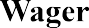 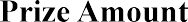 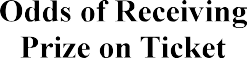 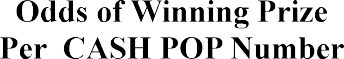 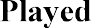 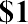 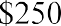 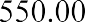 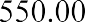 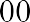 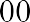 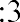 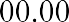 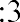 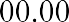 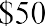 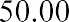 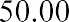 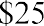 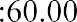 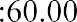 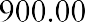 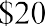 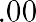 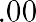 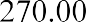 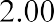 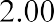 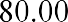 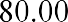 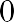 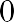 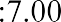 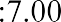 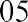 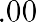 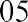 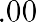 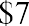 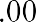 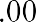 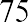 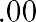 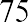 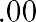 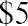 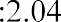 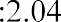 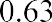 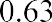 Estimated Total Payout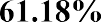 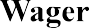 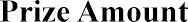 Odds of Receiving Prize on Ticket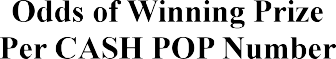 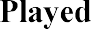 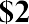 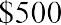 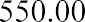 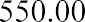 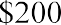 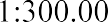 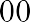 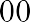 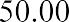 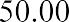 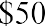 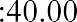 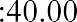 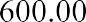 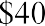 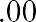 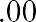 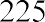 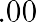 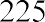 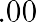 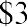 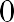 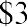 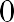 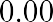 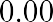 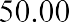 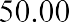 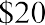 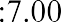 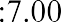 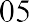 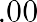 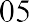 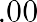 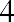 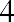 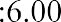 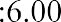 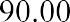 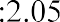 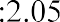 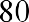 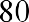 Estimated Total Payout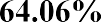 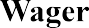 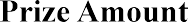 Odds of Receiving Prize on Ticket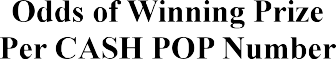 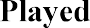 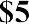 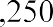 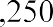 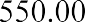 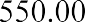 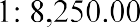 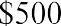 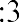 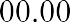 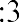 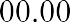 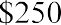 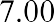 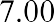 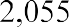 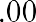 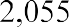 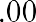 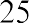 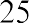 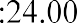 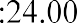 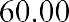 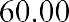 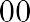 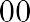 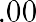 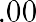 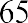 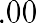 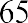 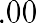 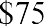 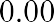 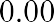 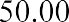 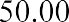 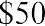 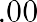 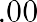 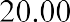 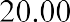 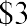 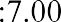 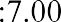 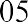 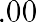 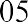 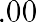 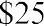 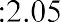 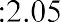 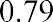 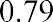 Estimated Total Payout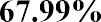 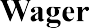 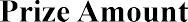 Odds of Receiving Prize on Ticket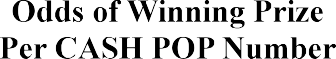 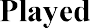 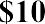 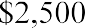 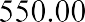 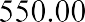 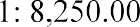 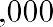 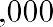 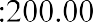 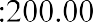 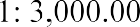 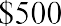 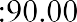 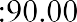 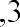 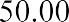 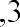 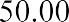 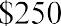 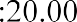 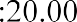 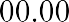 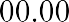 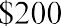 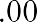 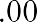 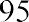 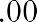 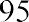 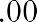 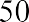 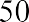 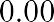 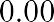 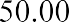 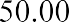 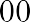 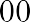 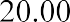 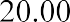 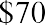 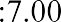 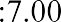 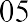 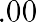 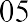 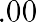 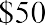 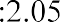 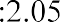 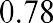 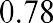 Estimated Total Payout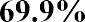 